    Р Е Ш Е Н И Е     П О М Ш У Ö Мот 21 сентября 2022 г. № 5-4/19           с.Усть-Цильма Республики КомиВ соответствии с Федеральным законом от 06.10.2003 № 131-ФЗ «Об общих принципах организации местного самоуправления в Российской Федерации», руководствуясь Уставом сельского поселения «Усть-Цильма»,Совет сельского поселения «Усть-Цильма» решил:Утвердить правила благоустройства территории сельского поселения «Усть-Цильма» согласно приложению. Признать утратившим силу решение Совета сельского поселения «Усть-Цильма» от 31 октября 2017 № 4-7/56 «Об утверждении правил благоустройства территории сельского поселения «Усть-Цильма».  Решение вступает в силу со дня официального обнародования.Глава сельского поселения «Усть-Цильма»                                 Е.И. ВокуеваУтвержденоРешением Совета сельского поселения «Усть-Цильма»от 21 сентября 2022 № 5-4/19(приложение)Правила благоустройства территории сельского поселения «Усть-Цильма»1. ОБЩИЕ ПОЛОЖЕНИЯ1.1. Правила благоустройства территории сельского поселения «Усть-Цильма» (далее − Правила) разработаны в целях формирования комфортной и привлекательной  среды, обеспечения сохранности созданных объектов благоустройства и элементов, размещенных на этих объектах, и являются обязательными для исполнения юридическими лицами, индивидуальными предпринимателями и гражданами.1.2. Правила разработаны на основании законодательства Российской Федерации и иных нормативных правовых актов Российской Федерации, Республики Коми и правовых актов органов местного самоуправления сельского поселения «Усть-Цильма»:1.2.1. устанавливают требования к благоустройству и элементам благоустройства территории сельского поселения «Усть-Цильма», содержанию зданий (включая жилые дома), сооружений и земельных участков, на которых они расположены, содержанию  территорий сельского поселения «Усть-Цильма» и зеленых насаждений, расположенных на территории сельского поселения Усть-Цильма»;1.2.2. определяют перечень мероприятий по благоустройству территории сельского поселения «Усть-Цильма», порядок и периодичность их проведения;1.2.3. устанавливают порядок определения границ прилегающих территорий и определяют порядок участия граждан и правообладателей зданий (помещений в них), строений и сооружений в реализации мероприятий по благоустройству территории сельского поселения «Усть-Цильма», в том числе в благоустройстве и содержании прилегающих территорий;1.2.4. определяют порядок контроля соблюдения Правил на территории сельского поселения «Усть-Цильма».1.3. В Правилах применяются следующие основные понятия:Благоустройство территории – деятельность по реализации комплекса мероприятий, установленного настоящими Правилами, направленная на обеспечение и повышение уровня комфортности условий проживания граждан, по поддержанию и улучшению санитарного и эстетического состояния территории сельского поселения «Усть-Цильма», по содержанию территорий сельского поселения «Усть-Цильма» и расположенных на них объектов, в том числе территорий общего пользования, земельных участков, зданий, строений, сооружений, прилегающих территорий.Газон – травяной покров, создаваемый посевом семян, гидропосевом, рулонный газон из специально подобранных трав, являющийся фоном для посадок и парковых сооружений и самостоятельным элементом ландшафтной композиции.Зеленые насаждения – древесно-кустарниковая и травянистая растительность естественного и искусственного происхождения, включая растительность, произрастающую в парках, скверах, садах и на иных территориях, образующих зеленый фонд, в том числе цветники, газоны, отдельно стоящие деревья и кустарники.Земляные работы – работы, связанные с выемкой, укладкой грунта, влекущие нарушение существующего благоустройства территории, в том числе связанные с нарушением конструкции дорог, усовершенствованного или грунтового покрытия либо устройством (укладкой) усовершенствованного покрытия дорог и тротуаров.Знак адресации – унифицированный элемент ориентирующей информации с указанием наименования улицы, номера дома, корпуса, подъезда и квартир в нем.Кювет – водосточная канава, расположенная по обе стороны дороги, служащая для отвода поверхностных вод с полотна и откосов выемки дороги.Малая архитектурная форма – элемент декоративного оформления, устройства для оформления мобильного и вертикального озеленения (беседка,  арка, садово-парковая скульптура, вазон, цветочница, трельяж, шпалера), водное устройство (фонтан, бювет, декоративный водоем), городская мебель (скамья, диван, кресло, лежак, стол для настольных игр), часы, приствольная решетка, приствольное защитное ограждение, декоративное защитное ограждение, коммунально-бытовое и техническое оборудование (контейнерная площадка, контейнер для сбора бытового мусора, в том числе для раздельного сбора мусора, урна) (далее – МАФ).Обязательная информационная вывеска – объекты для размещения информации об организации, индивидуальном предпринимателе в целях уведомления неопределенного круга лиц о месте своего расположения: фирменное наименование (наименование), место нахождения (адрес), режим работы.Пешеходные коммуникации – тротуары, аллеи, дорожки, тропинки, необходимые для связи объектов и площадок с остановками общественного транспорта, рекреационными и другими территориями.Пляж – участок прибрежной территории естественного или искусственного водного объекта, обустроенный для организованного отдыха населения, в том числе для приема солнечных и воздушных ванн.Прилегающая территория – территория общего пользования, которая прилегает к зданию, строению, сооружению, земельному участку в случае, если такой земельный участок образован, и границы которой определены в соответствии с главой 15 настоящих Правил.Смет – тонкодисперсные частицы (пыль, сажа), растворная часть разрушающегося бетона, частицы разрушенного и отслоившегося герметика из температурных швов, отдельные куски отслоившегося и отколовшегося на кромках швов и трещинах асфальтобетона и цемента бетона, метизы и стальной ворс от щеток подметально-уборочных машин, грязь, мелкий мусор, листья от деревьев.Схема уборки территории общего пользования сельского поселения «Усть-Цильма» – графические материалы, отражающие закрепление территорий за юридическими или физическими лицами, наделенными полномочиями по организации мероприятий по уборке или самостоятельно осуществляющими уборку этих территорий, предназначенные для анализа, учета и контроля уборки, позволяющие оценить охват уборкой территорий общего пользования, в том числе объектов улично-дорожной сети, озеленения, а также прилегающих территорий, границы которых определены в соответствии с главой 15 настоящих Правил.Территории общего пользования – территории, которыми беспрепятственно пользуется неограниченный круг лиц (площади, улицы, проезды, набережные, береговые полосы водных объектов общего пользования, скверы, бульвары, пешеходные зоны, парки и иные территории общего пользования, определяемые в соответствии со статьей Градостроительного кодекса Российской Федерации).Уборка территорий – комплекс работ, связанных с регулярным сбором, вывозом в специально отведенные для этого места отходов производства и потребления, листвы, другого мусора, снега и льда с  территорий, в том числе газонов и территорий с твердым покрытием, иные мероприятия, направленные на обеспечение экологического и санитарно-эпидемиологического благополучия населения и охраны окружающей среды.Иные понятия, используемые в настоящих Правилах, применяются в значениях, установленных законодательством Российской Федерации.Глава 2. СОДЕРЖАНИЕ ТЕРРИТОРИЙ ОБЩЕГО ПОЛЬЗОВАНИЯ И ПОРЯДОК ПОЛЬЗОВАНИЯ ТАКИМИ ТЕРРИТОРИЯМИ2.1. Физические и юридические лица, индивидуальные предприниматели, владеющие земельными участками, территориями, элементами благоустройства на праве собственности, ином вещном праве либо на основании соглашений с собственником или лицом, уполномоченным собственником, в том числе на основании разрешения на использование земель, обязаны, если иное не установлено законодательством или договором (контрактом), обеспечить надлежащее содержание территории, объектов и элементов благоустройства, принимать меры по приведению объектов и элементов благоустройства в соответствие требованиям Правил, предотвращению распространения сорных растений в границах земельного участка, а также на прилегающей территории, границы которой определены в соответствии с главой 15 настоящих Правил.Работы по содержанию объектов благоустройства, обособленных пешеходных зон, зон отдыха, расположенных на территории общего пользования и земельных участках (землях), государственная собственность на которые не разграничена, а также городских лесов, организуются администрацией муниципального района «Усть-Цилемский», муниципальным бюджетным учреждением, муниципальным казенным предприятием в соответствии с их уставной деятельностью и в пределах финансовых средств, предусмотренных в бюджете сельского поселения «Усть-Цильма» или в бюджете муниципального района «Усть-Цилемский».2.2. Содержание территорий общего пользования и порядок пользования такими территориями заключается в проведении мероприятий, обеспечивающих:а) надлежащее содержание улично-дорожной сети общего пользования местного значения сельского поселения «Усть-Цильма»;б) надлежащее состояние канав, лотков, ливневой канализации и других водоотводных сооружений;в) предотвращение загрязнения территории общего пользования жидкими, сыпучими и иными веществами при их транспортировке, выноса грязи на улицы машинами, механизмами, иной техникой с территории производства работ и грунтовых дорог, организацию мойки транспортных средств в специально оборудованных для этого местах;г) содержание в исправном и чистом состоянии указателей наименований улиц, номеров домов;д) проведение мероприятий по благоустройству улично-дорожной сети, инженерных сооружений и коммуникаций, мостов, тротуаров, пешеходных и велосипедных дорожек, объектов уличного освещения, малых архитектурных форм и других объектов и элементов благоустройства, предусмотренных настоящими Правилами;е) проведение мероприятий по озеленению территорий и содержанию озелененных территорий, предусмотренных настоящими Правилами;ж) недопущению распространения борщевика Сосновского; з) содержание прилегающей территории в соответствии с требованиями, установленными главой 14 настоящих Правил.2.3. Перечень мероприятий по содержанию территории определяется с учетом летнего и зимнего периодов.2.4. Работы по содержанию территории должны обеспечивать безопасное движение транспортных средств и пешеходов независимо от погодных условий и сохранность зеленых насаждений, травяного покрова, газона.2.5. Объекты и элементы благоустройства должны быть в технически исправном состоянии, обеспечивающем их надлежащую эксплуатацию, не должны иметь повреждений, металлические конструкции или элементы не должны иметь коррозии.2.6. На территории общего пользования запрещается:2.6.1. производить засыпку недействующих шахтных колодцев бытовым мусором и использовать их как ямы складирования промышленных и коммунальных отходов;2.6.2. выгружать вывозимый со строительных площадок, из домовладений строительный мусор и грунт в неустановленные места, закапывать его в землю;2.6.3. складировать строительные материалы и отходы, грунт, удобрения, твердое топливо на тротуарах и прилегающих к домам территориях общего пользования;2.6.4. размещать на тротуарах рекламные щиты, тумбы, ограждения, цветочные вазоны, затрудняющие уборку  территорий механизированным способом;2.6.5. кататься на лошадях, гужевом транспорте на пешеходных зонах площадей, территориях объектов культурного наследия, памятников архитектуры и искусства, мемориальных комплексов;2.6.6. размещать транспортные средства, их части и агрегаты, автоприцепы на травяном покрове, газоне, дернине, территориях, занятых зелеными насаждениями, на детских игровых и спортивных площадках, площадках спортивно-игровых комплексов, площадках отдыха; 2.6.7. выполнять ремонт автотранспорта и мыть транспортные средства в не отведенных для этого местах: местах массового отдыха населения, зонах отдыха, на детских игровых и спортивных площадках, озелененных территориях;2.6.8. осуществлять остановку или стоянку транспортных средств, если это затрудняет подъезд спецавтомашин к мусоропроводам, мусоросборникам, тепловым пунктам, канализационным насосным станциям, водопроводным насосным станциям;2.6.9. хранить брошенные, разукомплектованные транспортные средства вне специально отведенных мест (гаражей, автостоянок, станций технического обслуживания);2.6.10. расклеивать различного рода объявления, устанавливать и крепить вывески, указатели, не содержащие рекламной информации, а также информационные щиты и указатели, не имеющие отношения к обеспечению безопасности дорожного движения и осуществлению дорожной деятельности, на опорах освещения, электропередачи, контактной сети электротранспорта, зеленых насаждениях;2.6.11. производить земляные работы без соответствующего разрешения;2.6.12. загрязнять территорию экскрементами в результате выгула домашних животных;2.6.13. выгуливать собак без намордника и поводка вне площадок для выгула и дрессировки собак;2.6.14. выпасать домашних животных, лошадей, коров, быков, коз, овец;2.6.15. допускать владельцами животных нахождение  животных  (лошадей, коров, быков, коз)  на территориях общего пользования;2.7. Ответственными за содержание  территорий общего пользования и элементов благоустройства, расположенных на этих территориях, являются:2.7.1. на основных и прилегающих территориях – правообладатели основных территорий;2.7.2. на дворовых территориях – лица, осуществляющие содержание придомовых территорий многоквартирных домов в соответствии с жилищным законодательством Российской Федерации, правообладатели земельных участков, а также лица, на которые настоящими Правилами возложена обязанность по содержанию территорий общего пользования, входящих в состав дворовой территории;2.7.3. на территориях, где ведется строительство или другие работы, связанные с подготовкой к строительству, и прилегающих к ним территориях на все время строительства, проведения работ – заказчики работ;2.7.4. на основных и прилегающих к нестационарным торговым объектам и мобильным торговым объектам, сезонным предприятиям общественного питания территориях – лица, в собственности, аренде, ином праве пользования или владения которых находятся данные объекты;2.7.5. на иных территориях общего пользования, определенных схемой уборки территории общего пользования сельского поселения «Усть-Цильма», – муниципальные учреждения согласно видам уставной деятельности.2.8. Правообладатели, иные лица, которым в установленном действующим законодательством порядке переданы обязанности по содержанию территорий, а также расположенных на них объектов и элементов благоустройства, обязаны:2.8.1. содержать поверхности проезжей части дорог и улиц, покрытия тротуаров, пешеходных и велосипедных дорожек, посадочных площадок, остановочных пунктов, поверхности разделительных полос, обочин и откосов дорог местного значения в надлежащем санитарном и техническом состоянии; 2.8.2. проводить мероприятия по защите территории земельных участков от скопления дождевых и талых вод, обеспечивать беспрепятственный отвод и пропуск поверхностных вод;2.8.3. не допускать (не устраивать) сброс хозяйственно-бытовых стоков на территорию общего пользования;2.8.4. создавать условия для безопасного и беспрепятственного движения пешеходов, велосипедистов и автомобильного транспорта, в том числе принимать меры по своевременной обрезке и валке (сносу) зеленых насаждений в целях обеспечения видимости технических средств организации дорожного движения;2.8.5. складировать отходы только в специально отведенных местах накопления ТКО (на контейнерных площадках), включенных в реестр мест (площадок) накопления ТКО, обеспечивать надлежащее состояние места (площадки) накопления ТКО;2.8.6. обеспечивать сохранность зеленых насаждений;2.8.7. обеспечивать надлежащий уход за зелеными насаждениями, в том числе уборку и сгребание листвы, окос травяного покрова и газонов, уборку скошенной травы;2.8.8 принимать меры по предотвращению распространения и уничтожению сорных растений (борщевика Сосновского);2.8.9. обеспечивать надлежащее санитарное и техническое состояние элементов благоустройства;2.8.10. обеспечивать в темное время суток освещение основных и запасных выходов здания (сооружения, строения) в соответствии с нормами и правилами, установленными законодательством Российской Федерации;2.8.11. демонтировать элементы обустройства улично-дорожной сети и объектов благоустройства, нестационарных торговых объектов и рекламных конструкций или их частей, в том числе заглубленных, в случае прекращения эксплуатации таких объектов (элементов).2.9. Содержание дворовых территорий.2.9.1. Содержание дворовых территорий должно обеспечивать надлежащее санитарное и техническое состояние территорий, в том числе элементов благоустройства, расположенных на них. Собственники помещений многоквартирного дома, управляющие (обслуживающие) организации, товарищества собственников жилья, жилищно-строительные кооперативы либо иные представители собственников помещений, наделенные полномочиями в установленном действующим законодательством порядке, обеспечивают ежедневную уборку дворовых территорий и территорий контейнерных площадок от мусора, веток.Объем и перечень работ по уборке дворовых территорий определяется действующими нормативными правовыми актами Российской Федерации и настоящими Правилами.2.9.2. На дворовой территории запрещается:2.9.2.1. повреждать зеленые насаждения, складировать материалы на участках, занятых зелеными насаждениями;2.9.2.2. размещать и складировать в неустановленных местах металлический лом, твердые коммунальные и строительные отходы, тару, строительные материалы, ветки, порубочные остатки зеленых насаждений, отходы деревообработки, домашнюю утварь,  автомобильные шины и другие отходы;2.9.2.3. осуществлять самовольное строительство мелких дворовых построек (гаражей, сараев, бань) и иных некапитальных объектов;2.9.2.4. производить работы по ремонту и мойке машин, а также парковать грузовые транспортные средства, хранить брошенные, разукомплектованные транспортные средства;2.9.2.5. повреждать и уничтожать элементы благоустройства;2.9.2.6. устанавливать без правовых оснований шлагбаумы, цепи, столбы, железобетонные блоки, плиты, ограждения и другие временные сооружения, препятствующие или ограничивающие проход пешеходов и (или) проезд автотранспорта, в том числе коммунальных служб, обслуживающих многоквартирный дом, и специальных машин (пожарных, машин скорой медицинской помощи, аварийных, уборочных);2.10. Содержание дорог общего пользования, сетей инженерных коммуникаций, расположенных в границах дорог.2.10.1. Организации - владельцы подземных коммуникаций обязаны организовать надлежащее содержание крышек люков смотровых и других колодцев и камер, на проезжей части улиц и тротуарах, в том числе обеспечить горизонтальное положение крышек люков смотровых и других колодцев и камер на одном уровне с дорожным покрытием. Для этого эксплуатационные организации должны проводить периодические осмотры их состояния. Регулировку положения люков колодцев и камер, крышек водопроводных коверов производит специализированная дорожная организация при техническом контроле организации, эксплуатирующей инженерные сети, за счет средств собственника инженерных сетей. При перепаде отметок более 1 (одного) см владельцам подземных коммуникаций необходимо принимать меры по исправлению дефектов.2.10.1.1. Смотровые и дождеприемные колодцы, колодцы подземных коммуникаций, люки должны содержаться в закрытом и исправном состоянии, обеспечивающем безопасное движение транспорта и пешеходов, а также в соответствии с требованиями действующих государственных стандартов.Бесхозяйные инженерные коммуникации и смотровые колодцы должны поддерживаться в надлежащем безопасном состоянии организациями, осуществляющими содержание дорог.2.10.1.2. Крышки люков, колодцев, расположенных на проезжей части улиц и тротуарах, в случае их повреждения или разрушения должны быть немедленно ограждены и в течение трех дней восстановлены организациями, в ведении которых находятся коммуникации.2.10.1.3. Текущий ремонт колодцев инженерных коммуникаций, включая восстановление дорожного покрытия (асфальтировку карты), должен производиться организациями, ответственными за эксплуатацию подземных коммуникаций, в течение трех рабочих дней с момента обнаружения повреждения.2.10.2. Очистка обочин, кюветов, водоприемных устройств улично-дорожной сети должна производиться регулярно для отвода воды с проезжей части.2.10.3. Технические средства организации дорожного движения, не предусмотренные утвержденными проектами и схемами организации дорожного движения, за исключением технических средств организации дорожного движения, временно размещенных в целях обеспечения безопасности дорожного движения, подлежат демонтажу.2.10.4. На дорогах общего пользования запрещается:а) размещать заграждения, затрудняющие доступ или препятствующие доступу специального транспорта и уборочной техники;б) подвозить груз волоком, сбрасывать при погрузочно-разгрузочных работах и складировать бревна, железные балки, трубы, кирпич, другие тяжелые предметы;в) осуществлять перегон по улицам, имеющим твердое покрытие, машин на гусеничном ходу;г) движение и стоянка большегрузного транспорта на тротуарах.Глава 3. ТРЕБОВАНИЯ К ВНЕШНЕМУ ВИДУ ФАСАДОВ И ОГРАЖДАЮЩИХ КОНСТРУКЦИЙ ЗДАНИЙ, СТРОЕНИЙ, СООРУЖЕНИЙ3.1. Требования к внешнему виду фасадов и ограждающих конструкций зданий, строений, сооружений.3.1.1. Правообладатели зданий, строений, сооружений, а также управляющие организации, товарищества собственников жилья либо жилищные кооперативы или иные специализированные потребительские кооперативы, собственники помещений, машино-мест в многоквартирных домах при непосредственном управлении многоквартирным домом обеспечивают содержание зданий, строений, сооружений, их ограждающих конструкций и конструктивных элементов в исправном состоянии.3.1.2. Поддержание и сохранение внешнего облика, ремонт, реконструкция зданий, строений, сооружений должны осуществляться в соответствии с проектной документацией строительства, реконструкции, капитального ремонта объекта капитального строительства.3.1.3. Содержание фасадов зданий, строений и сооружений включает:а) проведение поддерживающего текущего ремонта и восстановление конструктивных элементов и отделки фасадов, в том числе входных дверей и козырьков, ограждений балконов и лоджий, карнизов, крылец и отдельных ступеней, ограждений спусков и лестниц, витрин, декоративных деталей и иных конструктивных элементов;б) герметизацию, заделку и расшивку швов, трещин и выбоин;в) восстановление, ремонт и своевременную очистку отмосток, приямков цокольных окон и входов в подвалы;г) поддержание в исправном состоянии размещенных на фасаде объектов (средств) наружного освещения;д) очистку от снега и льда крыш и козырьков, удаление наледи, снега и сосулек с карнизов, балконов и лоджий;е) очистку от граффити;ж) выполнение иных требований, предусмотренных правилами и нормами технической эксплуатации зданий, строений и сооружений.3.1.3.1. Фасады зданий, строений, сооружений не должны иметь видимых загрязнений, повреждений, в том числе разрушения отделочного слоя, водосточных труб, воронок или выпусков, плесени, грибка.3.1.4. Правообладатели зданий, строений, сооружений, управляющие организации, товарищества собственников жилья либо жилищные кооперативы или иные специализированные потребительские кооперативы, собственники помещений в многоквартирных домах при непосредственном управлении многоквартирным домом, собственники машино-мест, не входящих в состав общего имущества многоквартирного дома, собственники индивидуальных жилых домов обязаны:3.1.4.1. не допускать изменения архитектурного облика зданий, при проведении их перепланировки и капитального ремонта;3.1.4.2. не допускать повреждения фасадов и ограждающих конструкций зданий, строений, сооружений, в том числе при производстве работ, устройстве (размещении) элементов благоустройства фасадов зданий, строений, сооружений, устройстве козырьков, навесов, размещении дополнительного оборудования на фасаде, элементов организованного наружного водостока, памятных досок, флагодержателей;3.1.4.3. не допускать нанесения граффити и (или) иных надписей, изображений на фасады зданий, строений и их ограждающих конструкций. Очистку от нанесенных граффити производить в течение трех суток с момента выявления;3.1.4.4. установить указатели единого образца с наименованием улиц, номеров объектов недвижимости.3.1.4.5. очищать от снега и льда крыши и козырьки, удалять наледь, снег и сосульки с крыш, карнизов, балконов и лоджий;3.1.5. При проведении капитального ремонта фасада, кровли объектов капитального строительства либо реконструкции объектов капитального строительства производители работ обязаны:3.1.5.1. обеспечивать сохранность объектов благоустройства и озеленения;3.1.5.2. в случае повреждения благоустройства и озеленения провести работы по его восстановлению;3.1.5.3. обеспечивать сохранность элементов декора фасадов (лепнины, фактуры отделки, барельефов), при невозможности сохранения восстановить в точности.3.2. Инженерное и техническое оборудование фасадов зданий, строений, сооружений должно отвечать следующим требованиям:а) размещение инженерного и технического оборудования фасадов зданий, строений, сооружений (включая наружные блоки систем кондиционирования и вентиляции, вентиляционные трубопроводы, вентиляционные решетки, декоративные решетки, видеокамеры наружного наблюдения, водосточные трубы, маркизы, защитные решетки) осуществляется в соответствии с паспортом фасада;б) конструкция крепления инженерного и технического оборудования должна предусматривать минимальный контакт с поверхностью фасада, группировку ряда элементов на общей несущей основе и технологичность крепежа;в) размещение инженерного и технического оборудования на фасаде должно носить комплексное решение и предусматривать минимальный выход технических устройств на поверхность фасада;г) не допускается размещение дополнительного инженерно-технического оборудования (антенн, блоков или систем кондиционирования, кабельных линий) на фасадах лицевой застройки, а также размещение вытяжных вентиляционных систем, навесных блоков кондиционеров перед окнами жилых помещений;д) не допускается размещение инженерного и технического оборудования на вентиляционных дымоходах.3.2.1. Правообладатель инженерно-технического оборудования обязан:3.2.1.1. поддерживать его надлежащее техническое и эстетическое состояние;3.2.1.2. в случае проведения капитального ремонта фасадов здания, строения, сооружения своевременно обеспечить его демонтаж до начала работ по капитальному ремонту фасада и монтаж после завершения работ в соответствии с согласованным паспортом фасада;3.2.1.3. демонтировать оборудование, размещение и эксплуатация которого наносит ущерб физическому состоянию и эстетическим качествам фасада, а также создает шум и препятствует движению людей и транспорта;3.2.1.4. демонтировать конструкции крепления оборудования, оставшиеся после его демонтажа, а в случае повреждения поверхности фасада при выполнении данных работ выполнить ремонт поврежденных участков фасада.3.3. Входы, витрины, информационные элементы магазинов и торговых центров, предприятий бытового обслуживания, производственных предприятий, образовательных учреждений, учреждений культуры и других объектов следует содержать в чистоте и исправном состоянии. В вечернее время суток должно быть обеспечено их освещение (в соответствии с графиком работы уличного освещения). Окна торговых, административных, общественных, производственных зданий должны быть остеклены и вымыты. Устройство новых и реконструкция существующих оконных и дверных проемов, выходящих на главный фасад, цветовое решение оконных и витринных конструкций нежилого помещения, в том числе использование непрозрачного, тонированного, зеркального, цветового остекления, должно производиться в соответствии с проектной документацией объекта капитального строительства. 3.4. Дополнительно на фасадах зданий могут размещаться памятная доска, флагодержатель, полигонометрический знак, а также указатели пожарного гидранта, геодезических знаков, места прохождения инженерных коммуникаций.3.5. При устройстве крылец, террас, некапитальных пристроек (включая сезонные) к зданиям (строениям, сооружениям), фасады которых относятся к лицевой застройке, не допускается нарушение границ земельного участка под размещение здания (строения, сооружения), красных линий.3.6. Правообладатели зданий, лица, осуществляющие в соответствии с жилищным законодательством Российской Федерации управление общим имуществом и содержание общего имущества многоквартирных домов, несут ответственность за установку указателей с наименованием улиц, номеров домов единого образца, их сохранность и надлежащее состояние. Глава 4. ТРЕБОВАНИЯ К ПРОЕКТИРОВАНИЮ, РАЗМЕЩЕНИЮ, СОДЕРЖАНИЮ И ВОССТАНОВЛЕНИЮ ЭЛЕМЕНТОВ  БЛАГОУСТРОЙСТВА, В ТОМ ЧИСЛЕ ПРОВЕДЕНИЕ ЗЕМЛЯНЫХ РАБОТ4.1. Проектирование, размещение, содержание и восстановление элементов благоустройства на территории сельского поселения «Усть-Цильма» осуществляется с соблюдением требований действующего законодательства, строительных норм и правил, правил технической эксплуатации, правил безопасности, нормативных актов муниципального района «Усть-Цилемский» настоящих Правил. 4.1.1. Проектное решение по размещению элементов благоустройства должно учитывать расположение подземных коммуникаций и сооружений и быть направлено на обеспечение доступности для маломобильных групп населения.4.1.2. Проектные решения не должны нарушать архитектурный облик и эстетическое состояние территории сельского поселения «Усть-Цильма», требования законодательства Российской Федерации в области обеспечения санитарно- эпидемиологического благополучия населения, охраны окружающей среды, пожарной безопасности, градостроительной деятельности, охраны объектов культурного наследия, а также не должны ухудшать техническое состояние фасадов и несущих конструкций зданий, сооружений.4.2. К работам по благоустройству территории сельского поселения «Усть-Цильма» относятся:а) проектирование благоустройства;б) размещение элементов благоустройства;в) содержание и ремонт объектов благоустройства, в том числе элементов благоустройства, расположенных в границах этих объектов.4.3. При подготовке проектов благоустройства территорий общего пользования лицам, осуществляющим проектирование, необходимо соблюдать требования, установленные принятыми и вступившими в силу нормативно-техническими документами, настоящими Правилами. Проектные решения должны обеспечивать:а) открытость и проницаемость территорий для визуального восприятия (отсутствие непросматриваемых ограждений);б) наличие пешеходных связей и условий для беспрепятственного передвижения населения, включая маломобильные группы населения;в) поддержание исторически сложившейся планировочной структуры и масштаба застройки, стилевого единства;г) возможность перспективного развития территории.4.3.1. Не допускается включать в проекты по благоустройству использование отработанных автошин в качестве элементов для оформления клумб, детских игровых и спортивных площадок, а также в качестве объектов, препятствующих проезду автотранспорта и предохраняющих от наезда автотранспорта на люки колодцев.4.4. Особенности проектирования, размещения и содержания отдельных элементов благоустройства.4.4.1. Требования к проектированию ограждений.4.4.1.1. При проектировании ограждений должны быть выполнены следующие требования:4.4.1.1.1. разработку проектных решений ограждений необходимо осуществлять в соответствии с назначением и планировкой объекта благоустройства;4.4.1.1.2. ограждения располагать в границах предоставленного земельного участка.4.4.2. Запрещается устанавливать ограждения:а) в нарушение требований пожарной безопасности по обеспечению проезда к объектам, расположенным на земельном участке или прилегающих территориях;б) в местах, обеспечивающих проход пешеходов и проезд транспорта к территории общего пользования или к объектам, расположенным на прилегающих территориях, в том числе на основании сервитута;4.4.3. Требования к размещению и содержанию ограждений:1) ограждение территорий памятников историко-культурного наследия допускается только по решению уполномоченного органа по вопросам охраны объектов культурного наследия;2) при установке ограждений в местах пересечения с подземными сооружениями следует предусматривать съемные конструкции ограждений;3) содержание ограждений земельных участков в исправном состоянии (ремонт, покраска, замена) осуществляется их правообладателями;4) на территориях общественного, жилого, рекреационного назначения высота ограждения не должна превышать 1,6 м, за исключением случаев, установленных действующим законодательством.В случае если ограждение устраивается на участках, имеющих уклон не более 5 процентов по меже, по которой устраивается ограждение, допускается превышение предельной высоты ограждения, но не более чем на 10 процентов;5) ограждение земельных участков не должно препятствовать доступу жителей и обслуживающих организаций к транспортно-пешеходной сети и объектам инженерной инфраструктуры, нежилым помещениям коммерческой недвижимости) в многоквартирном доме, объектам социального назначения.4.5. Требования к ограждениям строительных площадок, мест производства работ и стендам с информацией о строительстве,  реконструкции, капитальном ремонте зданий, строений, сооружений:1) строительная площадка должна быть огорожена по ее границам, указанным в проекте организации строительства и проекте производства работ;2) при монтаже ограждения стройплощадки должна быть выдержана вертикальность и устойчивость к внешним воздействиям. Высота ограждения территории строительных площадок должна быть не менее 2 м. На элементах и деталях ограждений не допускается наличие острых кромок, заусенцев и неровностей, которые могут стать причиной травмы. Ограждение не должно иметь проемов, кроме ворот и калиток, контролируемых в течение рабочего времени и запираемых после его окончания.После завершения строительства ограждение строительных площадок демонтируется;3) ограждения стройплощадок и мест производства работ должны иметь надлежащий вид: быть очищены от грязи, промыты, не иметь проемов, не предусмотренных проектом, поврежденных участков, отклонений от вертикали, посторонних наклеек, объявлений и надписей, обеспечивать безопасность дорожного движения. По периметру ограждений должно быть установлено освещение. Ограждение должно содержаться в чистоте и  порядке собственниками (правообладателями) земельного участка, на котором данное ограждение установлено. Мойка производится по мере загрязнения, ремонт, окрашивание ограждения и его элементов производятся по мере необходимости;4) не позднее чем за семь календарных дней до начала работ по подготовке участка и прилегающей к нему территории к строительству застройщик обязан установить на границе участка строительства в местах заезда на строительную площадку информационные щиты размером не менее 1×1,5 м и не более 3×5 м, доступные для обозрения с территории общего пользования и содержащие:а) информацию о наименовании объекта, сроках начала и окончания работ;б) схемы объекта;в) наименование застройщика (технического заказчика);г) информацию о представителе застройщика (технического заказчика) – должностном лице, отвечающем за строительный контроль;д) информацию об исполнителе работ (подрядной организации, генеральной подрядной организации) – инициалы, фамилию, должность, номер в национальном реестре специалистов и номера телефонов лица, ответственного за организацию работ по строительству, реконструкции, капитальному ремонту, сносу объекта;е) информацию о представителе органа государственного надзора и местного самоуправления, курирующего строительство;ж) информацию об ответственном представителе проектной организации –должностном лице, отвечающем за авторский надзор, в случаях, когда он осуществляется.4.5.1. Юридические и физические лица, индивидуальные предприниматели обязаны содержать ограждения в надлежащем состоянии.4.5.2. Требования к размещению и содержанию элементов благоустройства придомовой территории многоквартирного дома:4.5.2.1. площадки для отдыха на территориях жилой застройки микрорайонов допускается совмещать с детскими площадками. Минимальный перечень элементов благоустройства на площадке для отдыха: твердое покрытие, элементы сопряжения поверхности площадки с газоном (травяным покрытием), озеленение, скамьи для отдыха, урны (как минимум по одной у каждой скамьи). Площадки для отдыха должны обустраиваться с учетом доступности для людей с инвалидностью и других маломобильных групп населения (иметь съезды, предупредительное мощение).4.5.3. Общие требования к содержанию элементов благоустройства:а) содержание объектов и элементов благоустройства осуществляется путем поддержания в надлежащем техническом, санитарном, эстетическом состоянии объектов благоустройства, их отдельных элементов в соответствии с эксплуатационными требованиями;б) содержание элементов благоустройства, включая работы по восстановлению и ремонту памятников, мемориалов, осуществляется лицами, владеющими этими элементами благоустройства на праве собственности, хозяйственного ведения, оперативного управления либо на ином законном основании;в) элементы благоустройства должны поддерживаться их собственниками, владельцами, обслуживающими организациями (управляющими компаниями, товариществами собственников жилья) по договору с собственниками в исправном и эстетичном состоянии и не должны представлять опасность для жизни, здоровья и имущества людей.В случае представления опасности элементы благоустройства должны быть отремонтированы либо демонтированы;г) покрытие проезда, подъезда к дому, площадок и пешеходных дорожек должно быть ровным, без выступов и провалов, чистым, не загроможденным посторонними предметами, строительными и иными отходами, мусором.4.5.4. Требования к проектированию, размещению и содержанию некапитальных строений, сооружений.4.5.4.1. Проектирование некапитальных строений, сооружений осуществляется с учетом принципов функционального разнообразия, в целях сохранения архитектурного облика сложившейся застройки и благоустройства соответствующей территории сельского поселения «Усть-Цильма», организации комфортной пешеходной среды, сохранения и повышения уровня комфортности проживания граждан, на основании требований к внешнему виду и местам размещения некапитальных строений, сооружений, установленных настоящими Правилами.4.5.4.2. Размещение некапитальных строений, сооружений должно соответствовать установленным видам разрешенного использования земельных участков (за исключением случаев, когда в соответствии с законодательством действие градостроительных регламентов на земельные участки не распространяется, а также случаев использования земель или земельных участков при размещении некапитальных строений, сооружений без предоставления земельных участков в соответствии с законодательством) и не допускается:а) на детских и спортивных площадках, газонах, цветниках, а также на объектах озеленения общего пользования, за исключением объектов озеленения (парк, сад, сквер), на которых возможно размещение некапитальных строений, сооружений;б) в границах территорий объектов культурного наследия, если в соответствии с требованиями к градостроительным регламентам и режимами использования земель данных территорий размещение некапитальных строений и сооружений отдельных видов запрещено, а также в границах зон охраны объектов культурного наследия, если в соответствии с требованиями к градостроительным регламентам и режимами использования земель данных зон размещение некапитальных строений и сооружений отдельных видов запрещено;в) на тротуаре у нестационарных торговых объектов столиков, зонтиков и других элементов, мешающих пешеходному движению. Не допускается использование тротуаров, пешеходных дорожек, газонов, элементов благоустройства для подъезда транспорта к зоне погрузки/ выгрузки товара, для стоянки автотранспорта, осуществляющего доставку товара;г) в охранной зоне сетей инженерно-технического обеспечения на расстоянии менее нормативного от сетей инженерно-технического обеспечения без согласования с владельцами данных сетей.4.6. Требования к размещению сетей и сооружений инженерной инфраструктуры.4.6.1. На территории сельского поселения «Усть-Цильма» строительство сетей и сооружений инженерной инфраструктуры (в том числе сетей, оборудования, сооружений связи и электроснабжения) осуществляется на основании утвержденного заключения о соответствии проектной документации сводному плану подземных коммуникаций и сооружений на территории муниципального образования преимущественно в подземном исполнении. Размещение сетей и оборудования связи, электроснабжения на опорах наружного освещения. 4.6.2. Не допускается установка надземных и наземных сооружений инженерной инфраструктуры на тротуарах и велодорожках в границах улично-дорожной сети, а также пешеходно-тропиночной сети и велодорожках на территории общего пользования, препятствующих свободному передвижению пешеходов, велосипедистов.4.6.3. Не допускается размещение немаркированных подвесных кабелей связи и воздушно-кабельных переходов.4.6.4. Требования к проектным решениям и размещению велопарковок. 4.6.5. Велопарковки устраиваются возле учебных заведений, кинотеатров, магазинов площадью более 100 м2, торговых центров, обзорных площадок, музеев, пересадочных узлов, иных объектов. Для размещения велопарковок следует предусматривать выделенные площадки.4.6.6. Велопарковки следует размещать на расстоянии не менее 3 м от остановок общественного транспорта.4.6.7. Площадь, приходящаяся на один велосипед на велопарковке, - 1,7 м2, включая парковочную площадь (1,2 м2) и проход (0,5 м2 на каждый велосипед). При устройстве многорядной велопарковки должен быть беспечен проезд (проход) между рядами шириной не менее 1,5 м.Длина одного ряда велосипедов для перпендикулярной парковки составляет не менее 1,85 м, интервал между стойками - 0,8 м. Велопарковка может быть организована с диагональным расположением велосипедов, когда велосипеды припаркованы под углом 45°.Расстояние между велосипедами можно уменьшить до 50 см (или до 40 см в стесненных условиях), а глубину велопарковки - до 1,4 м. При такой велопарковке пройти к ней можно только в одном направлении.Велопарковки следует размещать на расстоянии от стены или другого препятствия не менее 0,6 м, до тротуаров - 0,8 м.4.6.8. При устройстве более двух рядов стоек между ними устраиваются проходы минимальной шириной 2,6 м. В местах с большим потоком велосипедистов минимальное расстояние между стойками должно составлять 3,1 м.При устройстве двух рядов и достаточном пространстве для подхода к ним с обеих сторон минимальное расстояние между стойками - 1,2 м.4.6.9. Высота стойки велопарковки должна составлять 0,7-0,85 м, длина стойки – 0,8-1,2 м. Стойки велопарковки должны быть прочно и надежно прикреплены к основанию.4.7. Восстановление элементов благоустройства.4.7.1. Восстановление элементов благоустройства включает в себя комплекс работ по восстановлению элементов озеленения, покрытий, ограждений (заборов), водных устройств, уличного коммунально-бытового и технического оборудования, элементов освещения, средств размещения информации и рекламных конструкций, МАФ и городской мебели, некапитальных (нестационарных) сооружений в первоначальном виде.4.7.2. Восстановление самовольно уничтоженных (поврежденных) элементов благоустройства осуществляет лицо, в результате действий которого они были повреждены, или правообладатель элементов за счет этого лица.4.7.3. Организации, осуществляющие земляные работы, обязаны восстановить благоустройство и озеленение в местах проведения земляных работ, а также на прилегающих территориях, нарушенные при производстве земляных работ, в сроки, определенные разрешительной документацией (ордером на раскопки).4.7.4. Работы по восстановлению благоустройства и озеленения после проведения земляных работ включают в себя:1) восстановление покрытий и конструктивных элементов улично-дорожной сети;2) восстановление элементов благоустройства и озеленения, в том числе плодородного слоя почвы с посевом газонных трав, а также посадку зеленых насаждений (в случае их повреждения) и осуществление послепосадочного ухода за ними до полной приживаемости;3) восстановление геодезических знаков.4.7.5. Рекультивацию земельных участков с восстановлением травяного покрова, нарушенного в связи с размещением временных сооружений сезонного характера (сезонное кафе, сезонные аттракционы), осуществляют владельцы временных сооружений сезонного характера по окончании сезона.Глава 5. ОРГАНИЗАЦИЯ ОСВЕЩЕНИЯ ТЕРРИТОРИИ СЕЛЬСКОГО ПОСЕЛЕНИЯ «УСТЬ-ЦИЛЬМА», ВКЛЮЧАЯ АРХИТЕКТУРНУЮ ПОДСВЕТКУ ЗДАНИЙ, СТРОЕНИЙ, СООРУЖЕНИЙ5.1. Проектирование и устройство осветительных установок и архитектурной подсветки зданий, строений, сооружений, прочих объектов должны осуществляться в соответствии с требованиями, предусмотренными действующими строительными и санитарными нормами по искусственному освещению селитебных территорий и наружному архитектурному освещению, с учетом архитектурного облика объекта, стилистики окружающей застройки, назначения территории, земельного участка.При проектировании осветительных установок функционального, архитектурного освещения (подсветки), световой информации должны исключаться неблагоприятные воздействия источников света на здоровье человека и окружающую среду, а также обеспечиваться:а) экономичность и энергоэффективность применяемых установок, рациональное распределение и использование световой и электрической энергии;б) эстетика элементов осветительных установок, их дизайн, качество материалов и изделий с учетом восприятия в дневное и ночное время;в) удобство обслуживания и управления при разных режимах работы установок.5.2. Функциональное освещение осуществляется стационарными установками освещения (обычными, высокомачтовыми, парапетными, газонными, встроенными) дорожных покрытий и пространств в транспортных и пешеходных зонах. Выбор опор для организации  освещения и их местоположение зависят от ширины проезжей части магистрали.5.2.1. Для освещения транспортных и пешеходных зон применяются обычные установки освещения, в которых светильники располагаются на опорах (венчающие, консольные), подвесах или фасадах (бра, плафоны).5.2.2. Установки функционального освещения могут использоваться для монтажа прожекторов, нацеливаемых на фасады зданий, сооружений, зеленые насаждения, для иллюминации, световой информации и рекламы, элементы которых могут крепиться на опорах уличных светильников в целях архитектурного освещения.5.3. Архитектурное освещение применяется для формирования художественно- выразительной визуальной среды в вечернее время, выявления из темноты и образной интерпретации памятников архитектуры, истории и культуры, инженерного и монументального искусства, МАФ, доминантных и достопримечательных объектов, ландшафтных композиций, создания световых ансамблей и осуществляется стационарными или временными установками освещения объектов, главным образом, наружного освещения их фасадных поверхностей.5.3.1. К временным установкам архитектурного освещения относятся праздничная иллюминация: световые гирлянды, сетки, контурные обтяжки, светографические элементы, панно и объемные композиции, световые проекции, лазерные рисунки.5.4. Световая информация, в том числе световая реклама, предназначена для ориентации пешеходов и водителей автотранспорта в пространстве, в том числе для решения светокомпозиционных задач с учетом гармоничности светового ансамбля, не противоречащего действующим правилам дорожного движения.5.5. Требования к размещению и эксплуатации осветительных установок.5.5.1. Правообладатели осветительных установок функционального, архитектурного освещения, световой информации обязаны:1) обеспечивать их нормативную работу и содержание в исправном состоянии. При нарушении или повреждении этих установок или их отдельных элементов производить своевременный ремонт;2) обеспечивать содержание устройств наружного освещения (кабелей, элементов крепления кабелей, распределительных и муфтовых шкафов и иных устройств наружного освещения), а также подключаемых с их помощью технических устройств в надлежащем состоянии, не допуская надрывов и(или) отсутствия изоляционной оболочки, отсутствия покраски, наличия коррозии и(или) механических повреждений, провеса проводов и(или) намотки их на опоры освещения и линий электропередачи;3) соблюдать правила устройства электроустановок;4) осуществлять своевременное включение и отключение освещения, подсветки;5) обеспечивать нормативную освещенность;6) не допускать размещения объявлений, афиш, листовок, плакатов и иных информационных материалов, не относящихся к рекламным, а также принимать меры по их демонтажу в течение трех суток с момента выявления; 7) не допускать размещения запаса кабеля вне распределительного муфтового шкафа;8) предусматривать при проведении ремонтных работ объектов наружного освещения мероприятия по очистке воздушного пространства от бесхозных немаркированных подвесных кабелей связи и воздушно-кабельных переходов, хаотичных и нефункционирующих проводов и кабелей, относящихся к элементам наружного освещения.5.5.2. Включение и отключение установок уличного освещения и подсветки, являющихся объектами муниципальной собственности, осуществляются в соответствии с графиком, составленным с учетом времени года, особенностей местных условий.5.5.3. Содержание и ремонт элементов освещения, в том числе подсветки, подключенных к вводным распределительным устройствам зданий, строений, сооружений, многоквартирных и индивидуальных жилых домов, осуществляют правообладатели зданий, строений, сооружений, индивидуальных жилых домов, управляющие организации, товарищества собственников жилья либо жилищные кооперативы или иные специализированные потребительские кооперативы, собственники помещений в многоквартирных домах при непосредственном управлении многоквартирным домом, собственники машино-мест, не входящих в состав общего имущества многоквартирного дома.Глава 6. ОРГАНИЗАЦИЯ ОЗЕЛЕНЕНИЯ ТЕРРИТОРИИ СЕЛЬСКОГО ПОСЕЛЕНИЯ «УСТЬ-ЦИЛЬМА», ПОРЯДОК СОЗДАНИЯ, СОДЕРЖАНИЯ, ВОССТАНОВЛЕНИЯ И ОХРАНЫ ГАЗОНОВ, ЦВЕТНИКОВ И ИНЫХ ТЕРРИТОРИЙ, ЗАНЯТЫХ ТРАВЯНИСТЫМИ РАСТЕНИЯМИ6.1. Правообладатели земельных участков, на которых расположены зеленые насаждения, либо уполномоченные ими лица обязаны обеспечивать надлежащий уход за зелеными насаждениями в соответствии с технологиями ухода. 6.2. Организация озеленения территории.На территории сельского поселения «Усть-Цильма» используются следующие виды озеленения: стационарное - посадка растений в грунт и мобильное - посадка растений в специальные передвижные емкости (вазоны, трехмерные цветочные конструкции, цветочные стойки).6.3. Содержание объектов озеленения включает мероприятия по содержанию травяного покрова, газонов, цветников, уходу за деревьями и кустарниками, цветочными вазами и вертикальными цветочными конструкциями, поднятию и укладке металлических решеток на лунках деревьев, прочистке и промывке газонного борта, полному или частичному восстановлению зеленых насаждений и элементов благоустройства (дорожно  - уличной сети, малых архитектурных форм, иных элементов благоустройства, расположенных в границах объекта озеленения), инвентаризации объекта озеленения.6.3.1. Запрещается размещение всех видов транспортных средств на травяном покрове, газоне или иной территории, занятой зелеными насаждениями.6.4. На озелененных территориях, территориях газонов, цветников запрещается:1) загрязнять территорию, занятую зелеными насаждениями, отходами, сточными водами;2) складировать любые материалы, грунт, мусор, древесину и порубочные остатки;3) наносить зеленым насаждениям механические повреждения, в том числе прикреплять рекламные щиты и другие приспособления, делать надрезы, надписи, а также добывать из деревьев сок, смолу;4) повреждать газоны, цветники, растительный слой земли;5) ездить на велосипедах, мотоциклах, иных транспортных средствах, лошадях;6) размещать все виды транспортных средств, их частей и агрегатов, а также запрещается проезд и стоянка автотранспортных средств (за исключением спецтехники, машин полиции, скорой помощи и пожарных расчетов).Глава 7. РАЗМЕЩЕНИЕ ИНФОРМАЦИИ НА ТЕРРИТОРИИ СЕЛЬСКОГО ПОСЕЛЕНИЯ «УСТЬ-ЦИЛЬМА», В ТОМ ЧИСЛЕ УСТАНОВКА УКАЗАТЕЛЕЙ С НАИМЕНОВАНИЯМИ УЛИЦ И НОМЕРАМИ ДОМОВ, ВЫВЕСОК7.1. Требования к установке и содержанию обязательной информационной вывески.7.1.1. Обязательная информационная вывеска устанавливается в районе входных дверей на расстоянии не более 2 м от входа в здание, помещение, в котором находится организация, и содержит информацию, которую организация обязана довести до сведения потребителя (фирменное наименование организации, место ее нахождения (адрес) и режим работы), также допускается размещение иной информации, не содержащей признаков рекламы.7.1.2. Площадь обязательной информационной вывески не должна превышать 1 кв.м.7.1.3. Обязательная информационная вывеска должна иметь жесткий каркас, узел крепления, информационное поле.7.2. На территории сельского поселения «Усть-Цильма» запрещается:1) размещение (расклейка, вывешивание) афиш, объявлений, листовок, плакатов и других материалов рекламного, информационного и агитационного характера, нанесение краской граффити на стенах зданий, столбах, деревьях, на опорах наружного освещения, распределительных щитах, остановочных павильонах и в других местах, не предназначенных для этих целей;2) размещение (нанесение) на объектах улично-дорожной сети графических надписей, в том числе рекламного и информационного характера, образов и символов, не связанных с организацией дорожного движения;3) размещение (нанесение) на стенах зданий, строений, на сооружениях, ограждениях любых надписей (за исключением предупреждающих об опасности);7.3. Требования к знакам адресации.7.3.1. Знаки адресации являются обязательным элементом благоустройства, размещаемым на объекте благоустройства - фасаде здания, сооружения (трансформаторных подстанциях).7.3.2. Основными видами знаков адресации являются:а) номерные знаки, обозначающие номера домов;б) указатели названий улиц (бульваров, проспектов, площадей, переулков, тупиков);в) таблички, обозначающие номера подъездов и квартир.7.4. Знаки адресации должны:1) обеспечивать зрительное восприятие с дальних дистанций.7.5. Название улицы на домовом знаке адресной информации необходимо указывать в соответствии с утвержденным перечнем элементов улично-дорожной сети и элементов планировочной структуры сельского поселения «Усть-Цильма».7.6. Содержание знаков адресации осуществляется правообладателями зданий, строений, сооружений, управляющими организациями, товариществами собственников жилья либо жилищными кооперативами или иными специализированными потребительскими кооперативами, собственниками помещений в многоквартирных домах, собственниками машино-мест, не входящих в состав общего имущества многоквартирного дома, и включает:1) поддержание надлежащего внешнего вида, периодическую очистку поверхности знаков адресации;2) демонтаж, сохранение знаков адресации в период проведения ремонтных работ на фасадах зданий и сооружений, монтаж знаков адресации после завершения ремонтных работ;3) своевременную замену знаков адресации (в случае изменения топонимики);4) обеспечение видимости знаков адресации;5) контроль наличия и состояния знаков адресации.7.7. Размещение на знаках адресации объявлений, посторонних надписей, рисунков и других сообщений, не относящихся к данным указателям, запрещено.Глава 8. РАЗМЕЩЕНИЕ И СОДЕРЖАНИЕ ДЕТСКИХ И СПОРТИВНЫХ ПЛОЩАДОК, ПЛОЩАДОК ДЛЯ ВЫГУЛА ЖИВОТНЫХ, ПАРКОВОК (ПАРКОВОЧНЫХ МЕСТ), МАЛЫХ АРХИТЕКТУРНЫХ ФОРМ8.1. Детские  и  спортивные площадки.8.1.1. Размещение и содержание детских  и спортивных площадок на территории сельского поселения «Усть-Цильма» осуществляются в соответствии с порядком установки и содержания детских спортивных и детских игровых площадок. 8.1.2. Ответственным за состояние и содержание оборудования и покрытия площадки (контроль соответствия требованиям безопасности, техническое обслуживание и ремонт), наличие и состояние документации и информационное обеспечение безопасности площадки в соответствии с ТР ЕАЭС 042/2017 «О безопасности оборудования для детских игровых площадок» и ГОСТ Р 52301-2013 «Оборудование и покрытия детских игровых площадок. Безопасность при эксплуатации. Общие требования» является лицо, эксплуатирующее площадку.8.1.3. Лицо, эксплуатирующее площадку, обязано периодически, не менее одного раза в год, согласно ГОСТ Р 52301-2013 «Оборудование и покрытия детских игровых площадок. Безопасность при эксплуатации. Общие требования», оценивать эффективность мероприятий по обеспечению безопасности при эксплуатации площадки. 8.1.4. Размещение игрового оборудования следует проектировать с учетом нормативных параметров безопасности.8.1.5. Защитное ограждение детских игровых площадок следует устанавливать по периметру участка, на котором расположены игровые элементы, элементы озеленения (газон, деревья, кустарники), МАФы.8.1.6. Площадки должны иметь выровненную поверхность с системой отвода поверхностных вод, обеспечивающей дренаж.8.1.7. Спортивная разметка на площадках наносится в соответствии с назначением (видом спорта).8.1.8. Спортивное оборудование на площадках должно быть сертифицировано и соответствовать санитарно-гигиеническим нормам и требованиям безопасности. 8.1.9. Размеры плоскостных спортивных сооружений устанавливаются заданием на проектирование в зависимости от вида спорта, уровня спортивного мероприятия, в соответствии с характеристиками, установленными действующим законодательством.8.1.10. Спортивные площадки в зависимости от вида спорта должны иметь защитные ограждения с характеристиками, установленными действующим законодательством.8.2. Площадки для выгула животных.8.2.1. Размер площадки для выгула животных может быть произвольным. Средняя площадь площадок для выгула животных – 400-600 кв.м. В условиях сложившейся застройки можно принимать уменьшенный размер площадок, исходя из имеющихся территориальных возможностей. Площадка для выгула животных устанавливается на расстоянии не менее 40 м до окон жилых зданий, а до границ территорий детских дошкольных учреждений, школ - не менее 50 м.8.2.2. Не допускается размещение площадок для выгула животных на территориях памятных мест (мест захоронения (погребения), памятников и мемориальных комплексов).8.2.3. Обслуживание и эксплуатация площадки для выгула животных осуществляются собственными силами организации, в ведении которой находится площадка, либо подрядной организацией по договору. Подбор (уборка) экскрементов животных осуществляется собственными силами владельцев животных или лицом, осуществляющим выгул животного.8.2.4. При выгуле животных необходимо соблюдать следующие требования:1) исключать возможность неконтролируемого передвижения животного;2) обеспечивать уборку продуктов жизнедеятельности животного.8.3. Требования к элементам благоустройства автостоянок, парковок.8.3.1. Проектные решения размещения автостоянок и парковок должны учитывать требования СП 59.13330.2020 «Доступность зданий и сооружений для маломобильных групп населения. Актуализированная редакция СНиП 35-01-2001».8.3.2. Размещение автомобилей и других мототранспортных средств на территории сельского поселения «Усть-Цильма» не должно противоречить утвержденным документам территориального планирования, правилам землепользования и застройки, документам по планировке территории, утвержденной проектной документации на реконструкцию, строительство объекта улично-дорожной сети.8.3.3. На всех парковках общего пользования, в том числе около объектов социальной, инженерной и транспортной инфраструктуры (жилых, общественных и производственных зданий, строений и сооружений, включая те, в которых расположены физкультурно-спортивные организации, рганизации культуры и другие организации), мест отдыха, выделяется не менее 10 процентов мест (но не менее одного места) для бесплатной  парковки транспортных средств, управляемых людьми с инвалидностью I, II, III групп, в порядке, установленном Правительством Российской Федерации, и транспортных средств, перевозящих таких людей с инвалидностью и (или) детей-инвалидов. На данных парковочных местах должен быть установлен специальный знак и нанесена разметка согласно правилам дорожного движения. Указанные места для парковки не должны занимать иные транспортные средства.8.3.4. Размещение установки освещения территории автостоянки должно быть выполнено в соответствии с требованиями законодательства Российской Федерации, в том числе с учетом размещения и направления световых приборов, ограничивающих прямое освещение фасадов жилых домов в ночное время.8.4. Требования к размещению и содержанию МАФ.8.4.1. Размещение (установка) МАФ осуществляется собственниками (их уполномоченными лицами), арендаторами, пользователями земельных участков в соответствии с проектом благоустройства.8.4.2. МАФ должны иметь стилевое единство с окружающей средой в пределах одной территориальной единицы (квартала, улицы, площади).Архитектурный облик МАФ или их фрагменты не должны содержать пропаганду или агитацию, возбуждающую социальную, расовую, национальную или религиозную ненависть и вражду.8.4.3. Конструкция МАФ должна быть безопасной и универсальной для использования всеми категориями граждан, в том числе маломобильными группами населения. Материал изготовления МАФ должен быть устойчивым к условиям эксплуатации и механическим воздействиям (вандалоустойчивым).8.4.4. При установке МАФ не должны препятствовать движению пешеходов (должны размещаться за пределами пешеходной части тротуаров и дорожек), проезду автотранспорта, обслуживанию инженерных коммуникаций, ограничивать видимость в пределах треугольников видимости улично-дорожной сети, в том числе видимость знаков адресной информации, дорожных знаков, перекрывать запасные выходы, пандусы, лестницы и подходы к ним, а также не должны перекрывать окна расположенных рядом зданий.8.4.5. Юридические и физические лица, индивидуальные предприниматели обязаны содержать МАФ в надлежащем состоянии, производить их ремонт и обслуживание по мере необходимости в соответствии с согласованным в установленном порядке проектом благоустройства.8.5. Требования к размещению и содержанию урн.8.5.1. На всех площадях, объектах улично-дорожной сети, в скверах, парках, зонах отдыха, остановках общественного транспорта, в других общественных местах должны быть установлены урны:1) юридическими и физическими лицами, индивидуальными предпринимателями, осуществляющими свою деятельность на территории, - у входов (выходов) в здания, строения, сооружения, помещения, офисы, на остановочных комплексах, которые принадлежат им на правах, предусмотренных действующим законодательством;2) правообладателями объектов мелкорозничной торговой сети, предприятий общественного питания при отсутствии торгового зала - непосредственно возле объекта.8.5.2. На общественных территориях для сбора бытового мусора устанавливаются малогабаритные контейнеры (урны) емкостью не менее 0,05 8.5.3. Урны следует очищать от мусора в течение дня по мере накопления, но не реже одного раза в сутки, а во время утренней уборки периодически промывать (в летний период).8.5.4. Окраску урн необходимо выполнять не реже одного раза в год (за исключением урн, окраска которых не предусмотрена).8.6. Требования к местам (площадкам) накопления ТКО.8.6.1. Места (площадки) накопления ТКО должны быть включены в реестр мест (площадок) накопления ТКО на территории муниципального района «Усть-Цилемский».Глава 9. ОРГАНИЗАЦИЯ ПЕШЕХОДНЫХ КОММУНИКАЦИЙ, В ТОМ ЧИСЛЕ ТРОТУАРОВ, АЛЛЕЙ, ДОРОЖЕК, ТРОПИНОК9.1. Объектами благоустройства на территориях транспортных коммуникаций сельского поселения «Усть-Цильма» являются улично-дорожная сеть сельского поселения «Усть-Цильма» в границах красных линий, пешеходные переходы различных типов.9.2. Перечень элементов благоустройства на территории улиц и дорог включает:1) твердые виды покрытия дорожного полотна и тротуаров;2) элементы сопряжения поверхностей;3) озеленение вдоль улиц и дорог;4) ограждения вдоль улиц и дорог;5) установки наружного освещения;6) носители информации дорожного движения (дорожные знаки, разметка, светофорные устройства).9.3. При проектировании пешеходных коммуникаций необходимо учитывать требования СП 42.13330.2016 «Градостроительство. Планировка и застройка городских и сельских поселений. Актуализированная редакция» СП 42.13330.2016.9.3.1. Основные пешеходные коммуникации обеспечивают связь жилых, общественных, производственных и иных зданий с остановками общественного транспорта, учреждениями культурно-бытового обслуживания, рекреационными территориями, а также связь между основными пунктами тяготения в составе общественных зон и объектов рекреации. К основным пешеходным коммуникациям относятся пешеходные переходы (подземные, наземные и надземные), пешеходные зоны, тротуары.9.3.2. Второстепенные пешеходные коммуникации обеспечивают связь между застройкой и элементами благоустройства (площадками) в пределах участка территории, а также передвижение в границах объектов озеленения (скверов, бульваров, парков, лесопарков), набережных, пляжей.9.4. Ширина пешеходных тротуаров и дорожек в составе активно используемых общественных пространств должна соответствовать требованиям технических и градостроительных регламентов и обеспечивать беспрепятственный проход большого количества пешеходов.9.5. Зеленые насаждения, здания, выступающие элементы зданий и технические устройства, расположенные вдоль основных пешеходных коммуникаций, не должны сокращать ширину дорожек, минимальную высоту свободного пространства над уровнем покрытия дорожки, равную 2,5 м.9.6. Не допускается использование существующих пешеходных коммуникаций и прилегающих к ним газонов для устройства автостоянок и парковок.9.7. Благоустройство пешеходной зоны (пешеходных тротуаров и велосипедных дорожек) осуществляется с учетом комфортности пребывания в ней и доступности для маломобильных групп населения, в том числе посредством нанесения разметки для обеспечения безопасности пользователей.9.8. При проектировании велотранспортной инфраструктуры осуществляется выявление возможностей использования территории общего пользования сельского поселения «Усть-Цильма» для обеспечения движения велосипедистов, включая совершенствование планировки при реконструкции существующих объектов благоустройства, а также поиск возможностей перераспределения велосипедного и пешеходного движения с использованием территорий общего пользования, расположенных за пределами улично-дорожной сети, в том числе озелененных территорий.9.9. Типология объектов велосипедной инфраструктуры зависит от их функции (транспортная или рекреационная), роли и характеристик автомобильного и пешеходного трафика пространств, в которые интегрируется велодвижение.9.10. При организации объектов велосипедной инфраструктуры должны создаваться условия для обеспечения безопасности, связности, прямолинейности, комфортности, при их создании исключают пересечения с путями движения пешеходов. Проектируемые и существующие велопешеходные дорожки и иные объекты велотранспортной инфраструктуры на территории объектов благоустройства должны обеспечивать безопасные условия движения велосипедистов и пешеходов.9.11. Перечень элементов комплексного благоустройства велодорожек включает твердый тип покрытия и элементы сопряжения поверхности велодорожки с прилегающими территориями. На велодорожках, размещаемых вдоль улиц и дорог, предусматривается освещение, на рекреационных территориях - озеленение вдоль велодорожек.9.12. Необходимо выбирать следующие параметры велополос и велодорожек:а) ширина велополос при движении велотранспорта в одном направлении для вновь проектируемых, строящихся, реконструируемых или капитально ремонтируемых участков сети дорог принимается равной не менее 1,5 м для каждой полосы движения;б) при организации движения во встречных направлениях или при устройстве велопешеходных дорожек на тротуарах шириной менее 4,5 м ширина каждой полосы движения велосипедистов принимается не менее 1,3 м. 9.13. Не допускается размещение элементов благоустройства, в том числе ограждений, МАФ, контейнеров с песком, а также опор освещения и контактной сети электротранспорта, дорожных знаков, иных элементов и конструкций, препятствующих движению велосипедистов. Глава 10. ОБУСТРОЙСТВО ТЕРРИТОРИИ СЕЛЬСКОГО ПОСЕЛЕНИЯ «УСТЬ-ЦИЛЬМА» В ЦЕЛЯХ ОБЕСПЕЧЕНИЯ БЕСПРЕПЯТСТВЕННОГО ПЕРЕДВИЖЕНИЯ ЛЮДЕЙ С  ИНВАЛИДНОСТЬЮ И ДРУГИХ МАЛОМОБИЛЬНЫХ ГРУПП НАСЕЛЕНИЯ10.1. Основной принцип, который должен реализовываться при формировании среды жизнедеятельности с учетом потребностей людей с инвалидностью, - максимально возможная интеграция людей с инвалидностью во все сферы жизни общества: труд, быт, образование, досуг.10.2. При проектировании объектов благоустройства территории жилой застройки, улиц и дорог, объектов культурно-массового, бытового, социального, медицинского и спортивного назначения необходимо:1) предусматривать создание комфортных условий для людей с инвалидностью и других маломобильных групп населения, используя принципы универсального дизайна;2) предусматривать оснащение этих объектов элементами и техническими средствами, способствующими беспрепятственному передвижению людей с инвалидностью и иных маломобильных групп населения;3) обеспечивать для людей с инвалидностью и других групп населения с ограниченными возможностями передвижения (далее - маломобильные группы населения - МГН) равные условия жизнедеятельности с другими категориями населения, основанные на принципах «универсального проекта» (дизайна);4) обеспечивать повышенное качество среды жизнедеятельности при соблюдении:а) безопасности путей движения (в том числе эвакуационных и путей спасения), а также мест проживания, обслуживания и приложения труда МГН;в) эвакуации людей из здания или в безопасную зону до возможного нанесения вреда их жизни и здоровью вследствие воздействия опасных факторов;г) своевременного получения МГН полноценной и качественной информации, позволяющей ориентироваться в пространстве, использовать оборудование (в том числе для самообслуживания), получать услуги, участвовать в трудовом и обучающем процессе;д) удобства и комфорта среды жизнедеятельности для всех групп населения.Глава 11. УБОРКА ТЕРРИТОРИИ СЕЛЬСКОГО ПОСЕЛЕНИЯ «УСТЬ-ЦИЛЬМА», В ТОМ ЧИСЛЕ В ЗИМНИЙ ПЕРИОД11.1. Уборка территории сельского поселения «Усть-Цильма», в том числе в зимний период, выполняется в соответствии с технологией выполнения работ. Период летней уборки устанавливается с 01 июня по 30 сентября, зимней уборки - с 01 октября по 31 мая. В зависимости от погодных условий указанные периоды могут быть сокращены или продлены соответствующим распоряжением администрации муниципального района «Усть-Цилемский».11.1.1. Границы территорий общего пользования, в которых физические или юридические лица обязаны в соответствии с настоящими Правилами организовать мероприятия по уборке или самостоятельно осуществлять уборку данной территории, отображаются на Схеме уборки территории общего пользования  сельского поселения «Усть-Цильма» на основании Схемы границ прилегающей территории.11.2. Уборка объектов улично-дорожной сети в зимний период включает:а) сгребание и подметание снега;б) формирование снежных валов;в) удаление (вывоз) снега;г) очистку лотковой части дороги;д) удаление грунтовых наносов (при наступлении положительных температур воздуха), сбор мусора.Срок устранения рыхлого или талого снега (снегоочистки) отсчитывается с момента окончания снегопада и (или) метели до полного его устранения, а зимней скользкости -с момента ее обнаружения. 11.2.1. Крышки люков, водопроводных и канализационных колодцев должны полностью очищаться от снега, льда и содержаться в состоянии, обеспечивающем возможность быстрого доступа к сетям инженерных коммуникаций и их элементам, в том числе пожарным гидрантам.11.2.2. В случае образования наледи на объектах улично-дорожной сети, внутримикрорайонных, внутриквартальных дорогах и проездах в результате аварий на сетях инженерных коммуникаций, в том числе водопроводных, канализационных и тепловых сетях, удаление наледи производится немедленно собственниками сетей инженерных коммуникаций или эксплуатирующими организациями, в ведении которых они находятся, собственными силами или с другими организациями по договору.11.3. Уборка объектов улично-дорожной сети в летний период включает:а) подметание и сбор мусора;б) уборку грунтовых наносов.11.3.1. Подметание и сбор мусора, уборка предметов, создающих помехи дорожному движению (покрышек, дисков, осколков стекла, обломков автомобилей после аварии), на объектах улично-дорожной сети, внутримикрорайонных, внутриквартальных дорогах и проездах должны начинаться с подметания и сбора мусора на тротуарах (при наличии), чтобы исключить повторное загрязнение лотковой части. Во вторую очередь осуществляются подметание и сбор мусора в лотковой части дорог.11.3.2. Уборка грунтовых наносов, возникающих на проезжей части объектов улично- дорожной сети вследствие проведения строительных работ и выноса грунта колесами транспортных средств, осуществляется незамедлительно.11.4. Ответственными за уборку объектов улично-дорожной сети являются:11.4.1 организация, выполняющая работы в соответствии с муниципальным заданием, муниципальный или государственным контрактом;11.4.2 лица, осуществляющие строительство, реконструкцию, капитальный ремонт объектов капитального строительства, - в части предотвращения образования грунтовых наносов на объектах улично-дорожной сети, прилегающих к объектам строительства (реконструкции, капитального ремонта);11.4.3. собственники сетей инженерных коммуникаций (эксплуатирующая организация, в ведении которой они находятся) при проведении ремонтно-восстановительных работ – в части обеспечения безопасных условий дорожного движения на месте аварии сетей инженерных коммуникаций.11.5. Порядок уборки иных территорий.11.5.1. Правообладатели объектов благоустройства, земельных участков, пользователи земельных участков в соответствии с разрешением на использование земель обязаны:1) обеспечивать надлежащее санитарное содержание проезжей части улиц, тротуаров, пешеходных и велосипедных дорожек, остановочных пунктов, поверхности разделительных полос, обочин и откосов земляного полотна;2) своевременно проводить уборку, сгребание листвы, окос травяного покрова и газонов на высоту травы не менее 5 см при достижении травой высоты более 10 см. Уборку скошенной травы не позднее чем на следующий день после завершения работ по ее кошению; 3) осуществлять накопление ТКО только в местах (на площадках) накопления ТКО, включенных в реестр мест (площадок) накопления ТКО в соответствии с Правилами обустройства мест (площадок) накопления ТКО и ведения их реестра, утвержденными постановлением Правительства Российской Федерации;4) обеспечить специализированному транспорту свободный проезд к контейнерам, установленным в местах (на площадках) накопления ТКО, или иным местам, с которых осуществляется погрузка ТКО в мусоровоз.11.5.2. На строительных площадках, в местах проведения ремонтно-строительных работ, в том числе работ по переустройству и перепланировке помещений, ТКО и строительный мусор собираются в контейнеры, устанавливаемые дополнительно в местах, где они не создают препятствия для свободного прохода (проезда). При этом принимаются меры для обеспечения предотвращения загрязнения территорий.Отходы, образовавшиеся во время ремонта, вывозятся лицами, производящими ремонт, по мере накопления.При проведении ремонтно-строительных работ не допускается повреждение зеленых зон и объектов благоустройства. В случае повреждения зеленых зон и объектов благоустройства проводятся восстановительные работы за счет средств лица, проводящего ремонтно-строительные работы.11.5.3. Подъездные пути к стройплощадке должны содержаться в чистоте, должна быть организована ежедневная уборка. В случае выноса грязи и мусора со строительной площадки на прилегающую территорию и участки дорог, улиц грязь и мусор должны быть незамедлительно устранены заказчиком работ либо генеральным подрядчиком (при его наличии).11.5.4. Тара и прочий упаковочный материал, принадлежащий торговым организациям, должны систематически вывозиться. Временное складирование тары следует производить в специальных помещениях, в порядке исключения - на специально отведенных для этих целей площадках, которые огораживаются металлической сеткой. Бумажная тара (коробки) должна складироваться в разобранном виде.11.5.5. Очистка кровли здания, строения, сооружения от снега и наледи на сторонах, выходящих на территорию общего пользования, должна производиться с ограждением пешеходных зон и принятием всех необходимых мер безопасности для пешеходов и транспорта. Снег и наледь, сброшенные с кровли здания, строения, сооружения на территорию общего пользования, подлежат немедленной уборке правообладателем здания, строения, сооружения или организацией, осуществляющей содержание земельного участка, здания, строения, сооружения.11.5.6. При сбрасывании снега и наледи, скалывании сосулек, производстве ремонтных и иных работ, в том числе на кровле, должны быть приняты меры, обеспечивающие сохранность древесных и кустарниковых растений, воздушных линий электроснабжения, освещения и связи, дорожных знаков, дорожных светофоров, дорожных ограждений и направляющих устройств, остановочных павильонов на остановочных пунктах  пассажирского транспорта, декоративной отделки и инженерных элементов зданий. В случае повреждения указанных элементов они подлежат восстановлению.11.6. Лицами, ответственными за уборку территории, являются:11.6.1. на основных и прилегающих территориях – правообладатели основных территорий;11.6.2. на дворовых территориях – лица, осуществляющие содержание придомовых территорий многоквартирных домов в соответствии с жилищным законодательством Российской Федерации, правообладатели земельных участков, а также лица, на которые настоящими Правилами возложена обязанность по содержанию территорий общего пользования, входящих в состав дворовой территории;11.6.3. на территориях, где ведется строительство или другие работы, связанные с подготовкой к строительству, и прилегающих к ним территориях на все время строительства, проведения работ – заказчики работ;11.6.4. на основных и прилегающих к нестационарным торговым объектам и мобильным торговым объектам, сезонным предприятиям общественного питания территориях – лица, в собственности, аренде, ином праве пользования или владения которых находятся данные объекты;11.6.5. на иных территориях общего пользования, определенных схемой уборки территории общего пользования сельского поселения «Усть-Цильма», – муниципальные учреждения согласно видам уставной деятельности.Глава 12. ОРГАНИЗАЦИЯ СТОКОВ ЛИВНЕВЫХ ВОД12.1. Организация стоков ливневых вод с территории сельского поселения «Усть-Цильма» осуществляется для защиты территории земельных участков от скопления дождевых и талых вод с учетом существующего рельефа местности, геологических и гидрологических условий. Организация стоков ливневых вод осуществляется путем реализации мер защиты территории от скопления дождевых и талых вод.12.2. К мерам защиты территории от скопления дождевых и талых вод относятся:12.2.1. устройство ливневой канализации, дренажной системы зданий, строений, сооружений, а также водоотводящих каналов, канав, отдельных лотков и кюветов;12.2.2. обеспечение надлежащего содержания и эксплуатации существующих устройств ливневой канализации, дренажной системы зданий, строений, сооружений, а также водоотводящих каналов, канав, отдельных лотков и кюветов, иных объектов, с использованием которых осуществляется организация стока ливневых вод, в соответствии с действующими нормами и настоящими Правилами.12.3. Реализуемые на земельном участке меры защиты территорий от скопления дождевых и талых вод не должны нарушать организацию  ливневых стоков со смежных земельных участков и приводить к подтоплению этих участков.12.4. Проведение мероприятий по защите территории земельных участков от скопления дождевых и талых вод организуют и обеспечивают:12.4.1. на земельных участках – правообладатели земельных участков;12.4.2. на придомовых территориях – собственники жилых домов, собственники жилых и нежилых помещений в многоквартирных домах, а также организации, осуществляющие управление общим имуществом собственников помещений в многоквартирном доме в соответствии с условиями договора управления или уставом некоммерческой организации;12.4.3. при строительстве новых объектов капитального строительства и создании объектов благоустройства – лица, являющиеся заказчиками строительства или работ.12.5. Организация стока ливневых вод предусматривает:а) определение способа организации стока и места создания устройств для отведения ливневых вод;б) создание устройств по отведению ливневых вод в соответствии с техническими условиями;в) содержание и обслуживание вновь созданных и действующих устройств по отведению ливневых вод.12.6. На территории сельского поселения «Усть-Цильма» запрещается:1) организовывать отведение ливневых вод способами, ухудшающими гидрологическое состояние смежных земельных участков;2) повреждать действующие системы стоков ливневых вод.Глава 13. ПОРЯДОК ПРОВЕДЕНИЯ ЗЕМЛЯНЫХ РАБОТ НА ТЕРРИТОРИИ СЕЛЬСКОГО ПОСЕЛЕНИЯ «УСТЬ-ЦИЛЬМА»13.1. Производство на территории сельского поселения «Усть-Цильма» земляных работ, связанных со строительством,  реконструкцией, капитальным ремонтом сетей и объектов инженерного обеспечения, дорог, проведением благоустройства территории, бурением скважин, рытьем шурфов, установкой рекламных конструкций, устройством стационарных ограждений, установкой МАФ и элементов внешнего благоустройства (прочно связанных фундаментом с землей), выполнением иных работ, связанных со вскрытием дорожных покрытий и разрытием грунта, не требующих получения разрешения на строительство,  осуществляется после получения ордера (разрешения) на производство земляных работ, выданного администрацией муниципального района «Усть-Цилемский».13.1.1. Производство земляных работ без оформления ордера (разрешения) на производство земляных работ  допускается:1) на участках, принадлежащих юридическим и физическим лицам на праве собственности (за исключением образованных под многоквартирный дом и находящихся в общедолевой собственности собственников помещений в данном доме), при наличии письменного согласия указанных лиц на производство земляных работ либо участках, предоставленных заказчику в аренду, постоянное (бессрочное) пользование, безвозмездное пользование или пожизненное наследуемое владение под объекты капитального строительства;2) на земельных участках, предоставленных для целей строительства, реконструкции или капитального ремонта объектов капитального строительства, которые осуществляются на основании разрешения на строительство, за исключением работ, связанных с выносом коммуникаций из зоны строительства;3) при текущем ремонте дорог и тротуаров без изменения профиля и планировки, включая смену покрытий, поднятие люков колодцев (решеток) и замену бортового камня;4) при посадке деревьев, кустарников, иной растительности, ремонте газонов;5) при благоустройстве прилегающей территории в соответствии с проектом в случае перевода жилого помещения в нежилое помещение;6) при очистке русел водных объектов, каналов без производства земляных работ.13.2. В аварийных случаях, требующих безотлагательного производства работ, разрешается приступить к аварийным раскопкам без разрешения на производство земляных работ (ордера на раскопки) с последующим его оформлением в течение 24 часов с момента возникновения аварии на инженерных сетях и сооружениях.13.3. Запрещается производить земляные работы без ордера (разрешения) на производство земляных работ.13.4. Производитель работ до начала земляных работ, которые осуществляются на основании ордера (разрешения) на производство земляных работ, обязан:13.4.1. при производстве работ, связанных с устройством временных выемок и других препятствий на территории существующей застройки, обеспечить проезд автотранспорта и проход к домам путем устройства мостов, пешеходных мостиков с поручнями, трапов по согласованию с владельцем территории, после окончания работ указанные устройства вывезти с территории;13.4.2. установить ограждения мест разрытия на время приостановки производства работ, перерыва, по окончании рабочего дня;13.4.3. обеспечить установку дорожных знаков и (или) указателей в соответствии с действующими стандартами;13.4.4. при отсутствии возможности сохранить геодезический пункт организации, выполняющие работы в охранных зонах геодезических пунктов, обязаны до начала производства работ обратиться в Управление Федеральной службы государственной регистрации, кадастра и картографии по Республике Коми с письменным обращением за разрешением на перенос геодезического пункта;13.4.5. установить информационный щит (стенд) с указанием наименования организации, производящей земляные работы, номеров телефонов, фамилий ответственных за работу лиц, сроков начала и окончания работ;13.4.6. принять меры по защите коры, ветвей, корней зеленых насаждений и прикорневого пространства от повреждений, предусмотренные проектной документацией, установить защитные ограждения (щиты, настилы, террасы) вокруг зеленых насаждений в местах проведения земляных работ.13.5. В ходе производства работ производитель работ обязан:13.5.1. не допускать любые действия, которые могут привести к повреждению коры, ветвей, корней зеленых насаждений и прикорневого пространства, а также осуществлять контроль целостности защитных ограждений (щитов, настилов, террас), установленных вокруг зеленых насаждений в местах проведения земляных работ, в случае выявления повреждений защитных ограждений своевременно проводить их ремонт или замену;13.5.2. производить уборку обратного грунта (строительных материалов) с тротуара в течение двух рабочих дней с начала работ при условии обеспечения безопасности движения пешеходов, не допускать устройство отвалов обратного грунта на проезжей части;13.5.3. складировать обратный грунт (строительные материалы) на тротуарах и зеленых зонах с использованием подстилочного материала, предотвращающего загрязнение усовершенствованного покрытия улично-дорожной сети и зеленых зон;13.5.4. складировать строительные материалы и оборудование в пределах стройплощадки и (или) в местах, предусмотренных проектной документацией, своевременно вывозить лишний грунт и мусор;13.5.5. не допускать выезд со строительных площадок, линейных объектов загрязненных машин и механизмов;13.5.6. обеспечить сохранность существующих ограждений, технических средств организации дорожного движения (ТСОДД);13.5.7. обеспечить безопасность работ для окружающей среды, в том числе:а) обеспечить уборку стройплощадки и временных подъездных путей, вывоз мусора, вывоз снега;б) выполнять производство работ в охранных заповедных и санитарных зонах в соответствии со специальными правилами;в) не допускать выпуск воды со строительной площадки без защиты от размыва поверхности;г) при буровых работах принимать меры по предотвращению излива подземных вод;13.5.8. восстановить нарушенное дорожное покрытие в случае повреждения существующих дорог, в том числе внутриквартальных, дорог, используемых в качестве подъездов к объектам;13.5.9. покрытие, поврежденное в ходе проведения земляных работ, должно быть восстановлено производителем работ независимо от типа покрытия в срок, указанный в разрешении на производство земляных работ при строительстве, ремонте, реконструкции инженерных коммуникаций и иных объектов (далее – разрешение на производство земляных работ), в соответствии с условиями согласования (до начала проведения земляных работ);13.5.10. восстановить нарушенное благоустройство после завершения земляных работ, прокладки, переустройства инженерных сетей и коммуникаций;13.5.11. принять меры по своевременной ликвидации провала или иной деформации дорожного покрытия, вызванных производством работ.13.6. При производстве земляных работ запрещается:13.6.1. осуществлять перенос существующих подземных сетей и сооружений, не предусмотренных утвержденным проектом, без согласования с заинтересованной организацией и администрацией муниципального района «Усть-Цилемский»;13.6.2. разбирать ограждения, подпорные стенки без согласования с их собственниками (правообладателями);13.6.3. засорять грунтом или мусором прилегающие к раскопкам улицы, тротуары и дворовые территории;13.6.4. оставлять вскрытые электрокабели без защиты от механических повреждений и без принятия мер по обеспечению безопасности;13.6.5. откачивать воду на проезжую часть, тротуары, в ливнеприемники и на газоны;13.6.6. складировать материалы на травяном покрове, газоне, дернине;13.6.7. производить земляные работы по окончании срока действия разрешения на производство земляных работ (ордера на раскопки);13.6.8. осуществлять выгрузку строительного мусора, в том числе грунта, в местах, не отведенных для этих целей.13.7. При производстве земляных работ должна быть обеспечена возможность въезда (выезда) на дворовые территории, входа (выхода) в здания и жилые дома.13.8. При строительстве (реконструкции, капитальном ремонте) подземных коммуникаций производство земляных работ на участках должно выполняться последовательно и согласно утвержденному графику производства работ.13.9. Восстановление газонов (зеленых зон) после строительства, реконструкции и ремонта сетей инженерно-технического обеспечения и иных работ выполняется в следующем порядке: обратная засыпка, горизонтальная планировка участка производства работ, отсыпка растительным грунтом и посев травы.13.10. Производство аварийных работ возглавляет ответственное лицо организации, производящей эти работы, которое обязано иметь при себе документ, подтверждающий его полномочия, и ордер (разрешение) на производство земляных работ.13.11. Запрещается производить плановые работы под видом аварийных работ.Глава 14. УЧАСТИЕ, В ТОМ ЧИСЛЕ ФИНАНСОВОЕ, СОБСТВЕННИКОВ И (ИЛИ) ИНЫХ ЗАКОННЫХ ВЛАДЕЛЬЦЕВ ЗДАНИЙ, СТРОЕНИЙ, СООРУЖЕНИЙ, ЗЕМЕЛЬНЫХ УЧАСТКОВ (ЗА ИСКЛЮЧЕНИЕМ СОБСТВЕННИКОВ И (ИЛИ) ИНЫХ ЗАКОННЫХ ВЛАДЕЛЬЦЕВ ПОМЕЩЕНИЙ В МНОГОКВАРТИРНЫХ ДОМАХ, ЗЕМЕЛЬНЫЕ УЧАСТКИ ПОД КОТОРЫМИ НЕ ОБРАЗОВАНЫ ИЛИ ОБРАЗОВАНЫ ПО ГРАНИЦАМ ТАКИХ ДОМОВ) В СОДЕРЖАНИИ ПРИЛЕГАЮЩИХ ТЕРРИТОРИЙ14.1. Собственники и (или) иные законные владельцы зданий (помещений в них), сооружений, нестационарных объектов, земельных участков, а также иные лица, ответственные за эксплуатацию здания, строения, сооружения (за исключением собственников и (или) иных законных владельцев помещений в многоквартирных домах, земельные участки под которыми не образованы или образованы по границам таких домов), обязаны осуществлять содержание прилегающих территорий (земельных участков) в границах, определенных в соответствии с порядком, установленным главой 15 настоящих Правил.14.2. Собственники и (или) законные владельцы зданий (помещений в них), сооружений, нестационарных объектов, земельных участков обязаны самостоятельно осуществлять содержание прилегающих территорий (земельных участков) либо принимать финансовое участие в таком содержании путем передачи обязательства по содержанию прилегающей территории иным ответственным лицам по договорам, а также в силу иных оснований, предусмотренных законодательством. Обязательства по содержанию прилегающей территории между несколькими собственниками и (или) иными законными владельцами зданий (помещений в них), сооружений, нестационарных объектов, земельных участков распределяются по соглашению сторон.14.3. Работы по содержанию прилегающей территории в летний период включают:1) скашивание травяного покрова, уборка скошенной травы осуществляется не позднее чем на следующий день после дня завершения работ по ее кошению;2) уничтожение сорных растений (борщевика Сосновского);3) формовочную обрезку кустарника, а также обрезку ветвей деревьев;4) озеленение (разбивку клумб, цветников);5) уход и содержание элементов озеленения (цветников, газонов, зеленых насаждений);6) подметание территорий с твердым покрытием;7) уборку мусора, смета, в том числе песка вдоль лотковой части дорог, уборку мусора из урн;8) сгребание и вывоз листвы;9) содержание и ремонт МАФ, в том числе детских игровых и спортивных площадок.Окраска МАФ выполняется в соответствии с проектом благоустройства территории либо существующим колористическим решением.14.4. Работы по содержанию прилегающей территории в зимний период включают:1) уборку мусора, в том числе вдоль улично-дорожной сети, уборку мусора из урн;2) очистку от снега пешеходных зон со складированием его на участках с учетом обеспечения свободного проезда автотранспорта и движения пешеходов, обзора обстановки при выезде с прилегающих территорий, вывоз снега;3) удаление наледи пешеходных зон,  посыпка песком или противогололедными реагентами пешеходных дорожек и тротуаров.Глава 15. ОПРЕДЕЛЕНИЕ ГРАНИЦ  ПРИЛЕГАЮЩИХ ТЕРРИТОРИЙ15.1. Границы прилегающих территорий сельского поселения «Усть-Цильма» определяются в соответствии с Законом Республики Коми от 02.11.2018 № 94-РЗ «О порядке определения границ прилегающих территорий правилами благоустройства территорий муниципальных образований в Республике Коми».15.2. Границы прилегающей территории определяются в периметре, образуемом путем отступа от границ земельного участка или ограждения:15.3. Собственники и (или) иные законные владельцы зданий (помещений в них), сооружений, нестационарных объектов, земельных участков, а также иные лица, ответственные за эксплуатацию здания, строения, сооружения (за исключением собственников и (или) иных законных владельцев помещений в многоквартирных домах, земельные участки под которыми не образованы или образованы по границам таких домов), несут ответственность за содержание и благоустройство прилегающей территории, границы которой установлены в соответствии с пунктом 15.2 настоящих Правил.Глава 16. ПРАЗДНИЧНОЕ ОФОРМЛЕНИЕ ТЕРРИТОРИИ СЕЛЬСКОГО ПОСЕЛЕНИЯ «УСТЬ-ЦИЛЬМА»16.1. Оформление зданий, сооружений осуществляется их правообладателями и (или) уполномоченными лицами в рамках реализации плана праздничного и тематического оформления населенных пунктов.16.2. Работы, связанные с проведением торжественных и праздничных мероприятий, осуществляются организациями  самостоятельно за счет собственных средств. 16.3. В праздничное оформление включается вывешивание национальных флагов, лозунгов, гирлянд, панно, установку декоративных элементов и композиций, стендов, киосков, а также устройство праздничной иллюминации.16.4. Концепция праздничного оформления определяется программой мероприятий и схемой размещения объектов и элементов праздничного оформления, утверждаемыми администрацией муниципального района «Усть-Цилемский».16.5. При изготовлении и установке элементов праздничного оформления не допускается снимать, повреждать технические средства регулирования дорожного движения, ухудшать их видимость.16.6. Не допускается использование в праздничном оформлении элементов в ненадлежащем состоянии и (или) имеющих дефекты. К дефектам внешнего вида элементов праздничного оформления относятся:а) ржавчина, отслоение краски и царапины на элементах, крепеже;б) частичное или полное отсутствие свечения элементов светового оформления;в) видимые трещины, сколы и другие повреждения на поверхностях элементов праздничного оформления, видимая деформация несущих и крепежных элементов.16.7. Организация работ по демонтажу самовольно установленных элементов праздничного оформления, устранению дефектов, указанных в пункте 16.6 настоящих Правил, осуществляется собственником (владельцем) или пользователем объекта. Глава 17. ПОРЯДОК УЧАСТИЯ ГРАЖДАН И ОРГАНИЗАЦИЙ В РЕАЛИЗАЦИИ МЕРОПРИЯТИЙ ПО БЛАГОУСТРОЙСТВУ ТЕРРИТОРИИ СЕЛЬСКОГО ПОСЕЛЕНИЯ «УСТЬ-ЦИЛЬМА»17.1. Участниками деятельности по благоустройству выступают:а) население сельского поселения «Усть-Цильма», которое формирует запрос на благоустройство и принимает участие в оценке предлагаемых решений. В отдельных случаях жители, общественные организации и объединения участвуют в выполнении работ;б) представители органов местного самоуправления, которые обеспечивают в соответствии с действующим законодательством финансирование в пределах своих полномочий, а также уполномоченные учреждения, которые формируют техническое задание, выбирают исполнителей в соответствии с действующим законодательством в пределах своих полномочий;в) хозяйствующие субъекты, осуществляющие деятельность на территории сельского поселения «Усть-Цильма»,  которые могут участвовать в формировании предложений по благоустройству, а также в финансировании мероприятий по благоустройству, приведении фасадов принадлежащих им или арендуемых ими объектов, в том числе размещенных на них вывесок, в соответствие требованиям проектных решений, организации мероприятий, обеспечивающих приток посетителей к создаваемым общественным пространствам;г) представители профессионального сообщества, в том числе ландшафтные архитекторы, специалисты по благоустройству и озеленению, архитекторы и дизайнеры, разрабатывающие концепции и проекты благоустройства, рабочую документацию, специалисты по созданию доступной среды для людей с инвалидностью;д) исполнители работ, специалисты по благоустройству и озеленению, в том числе возведению МАФ;е) иные лица.17.2. Участие жителей может быть прямым или опосредованным - через общественные организации, в том числе организации, объединяющие профессиональных проектировщиков - архитекторов, ландшафтных архитекторов, дизайнеров, а также ассоциации и объединения предпринимателей. Участие осуществляется путем инициирования проектов благоустройства, участия в разработке проектных решений,  обсуждения проектных решений и в некоторых случаях реализации принятых решений.17.3. Для обеспечения участия граждан и иных заинтересованных лиц в процессе принятия решений и реализации проектов комплексного благоустройства используются следующие формы общественного участия:1) самостоятельное благоустройство территории;2) участие граждан в процессе принятия решений по благоустройству общественных и дворовых территорий сельского поселения «Усть-Цильма»;3) общественный контроль процесса реализации проекта (включая как возможность контроля со стороны любых заинтересованных сторон, так и формирование рабочей группы, общественного совета проекта либо наблюдательного совета проекта), а также процесса эксплуатации территории (включая как возможность контроля со стороны любых заинтересованных сторон, региональных центров общественного контроля, так и формирование рабочей группы, общественного совета проекта либо наблюдательного совета проекта для проведения регулярной оценки эксплуатации территории).17.3.1. Самостоятельное благоустройство осуществляется на основании разрешения на использование земель или земельного участка для размещения элемента благоустройства без предоставления земельного участка и установления сервитута в соответствии с земельным законодательством, на основании разработанного и согласованного в установленном порядке проекта благоустройства при наличии ордера на производство земляных работ (в случае их проведения при выполнении работ по благоустройству).17.3.2. Формы участия граждан в процессе принятия решений по благоустройству территории сельского поселения «Усть-Цильма»:1) совместное определение целей и задач по развитию территории, инвентаризация проблем и потенциалов среды;2) консультации по благоустройству общественных и дворовых территорий, в том числе по выбору типов покрытия с учетом функционального зонирования территории, озеленения, освещения и осветительного оборудования, а также при создании элементов доступной среды для людей с инвалидностью;3) консультации по оформлению и размещению информационных, рекламных конструкций, фасадов зданий, нестационарных объектов, малых архитектурных форм и иных элементов благоустройства;4) участие в разработке проекта по благоустройству, обсуждение решений с архитекторами, проектировщиками и другими профильными специалистами;5) обсуждение проектов по благоустройству, проектов архитектурно-художественных концепций внешнего облика улиц;6) обсуждение мест размещения МАФ, их количества, а также архитектурного, цветового и стилистического решения;7) обсуждение разработанного проекта Дизайн-кода для отдельных элементов благоустройства;8) обсуждение иных вопросов в сфере благоустройства.17.3.3. При планировании, разработке и реализации проектов по благоустройству, проектов архитектурно-художественных концепций внешнего облика и благоустройства территорий общего пользования, дизайн-кода, отдельных элементов благоустройства обеспечивается информирование жителей о планирующихся изменениях и возможности их участия в этом процессе.17.3.4. Информирование осуществляется:а) на официальном сайте администрации  муниципального района «Усть-Цилемский» (далее – официальный сайт администрации) в сети Интернет путем размещения в доступной для граждан форме основной проектной и конкурсной документации с публикацией фото-, видео- и текстовой информации о ходе и итогах проектирования, обсуждения и реализации проектов благоустройства, в том числе по итогам проведения общественных обсуждений проектов в сфере благоустройства;б) в газете «Красная Печора»;в) путем вывешивания объявлений на информационных досках, расположенных около входов в подъезды многоквартирных домов в непосредственной близости к проектируемому объекту, а также на специальных стендах на самом объекте;г) путем организации работы со средствами массовой информации, охватывающими широкий круг людей разных возрастных групп и потенциальные аудитории проекта, в социальных сетях и на интернет-ресурсах для обеспечения донесения информации до различных общественных объединений и профессиональных сообществ.17.4. Механизмы общественного участия:1) обсуждение проектов архитектурно-художественных концепций внешнего облика объектов благоустройства, проектов благоустройства территорий общего пользования, проектов дизайн-кода, отдельных элементов благоустройства и иных вопросов в сфере благоустройства территории сельского поселения «Усть-Цильма»;2) опросы в форме индивидуального и группового анкетирования и интервью (в том числе онлайн), картирование, проведение фокус-групп, работа с отдельными группами пользователей, организация и проведение проектных семинаров,  проведение общественных обсуждений, организация проектных мастерских со школьниками и студентами, школьные проекты (рисунки, сочинения, пожелания, макеты), инициативные проекты независимых специалистов и неформальных объединений граждан, проведение оценки эксплуатации территории, в том числе специализированными общественными организациями людей с инвалидностью.17.4.1. До проведения самого общественного обсуждения осуществляется информирование путем размещения на официальном сайте администрации достоверной и актуальной информации о предмете обсуждений, проекте, результатах предпроектного исследования, а также самого проекта.17.4.2. По итогам встреч, проектных семинаров и общественных обсуждений других форматов формируется отчет, который размещается в открытом доступе, как на информационных ресурсах проекта, так и на официальном сайте администрации.17.5. Общественный контроль.17.5.1. Общественный контроль в области благоустройства осуществляется с учетом положений законов и иных нормативных правовых актов об обеспечении открытости информации и общественном контроле в области благоустройства, жилищных и коммунальных услуг, в том числе с использованием технических средств фото -, видеофиксации.17.5.2. Информация о выявленных и зафиксированных в рамках общественного контроля нарушениях в области благоустройства направляется для принятия мер в адрес администрации муниципального района «Усть-Цилемский».17.6. Участие лиц, осуществляющих предпринимательскую деятельность, в реализации комплексных проектов по благоустройству и созданию комфортной городской среды.17.6.1. Участие лиц, осуществляющих предпринимательскую деятельность, в реализации комплексных проектов благоустройства заключается:1) в создании и предоставлении разного рода услуг и сервисов для посетителей общественных пространств;2) в приведении в соответствие требованиям проектных решений фасадов, принадлежащих им или арендуемых ими объектов, в том числе размещенных на них вывесок;3) в строительстве, реконструкции, реставрации объектов недвижимости;4) в производстве или размещении элементов благоустройства;5) в комплексном благоустройстве отдельных территорий, прилегающих к территориям, благоустраиваемым за счет средств муниципального образования;6) в организации мероприятий, обеспечивающих приток посетителей к создаваемым общественным пространствам;7) в организации уборки благоустроенных территорий, предоставлении средств для подготовки проектов или проведения творческих конкурсов на разработку архитектурных концепций общественных пространств;8) в иных формах.17.6.2. В реализации комплексных проектов благоустройства могут принимать участие лица, осуществляющие предпринимательскую деятельность в различных сферах.Совет сельского поселения «Усть-Цильма» муниципального района«Усть-Цилемский» Республики Коми 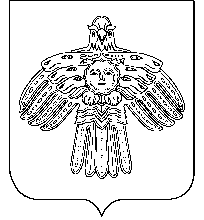 Коми Республикаса «Чилимдін» муниципальнӧй районын  «Чилимдін» сикт овмӧдчӧминлӧн сӧвет Об утверждении правил благоустройства территории сельского поселения «Усть-Цильма № п/пНаименование объектаРасстояние по периметру1231Автостоянки, парковки10 м от границ участка2Автозаправочные станции25 м от границ земельного участка, дополнительно включаются подъездные пути3Здания, в т.ч. нежилые, сооружения, в  том числе со встроенными объектами10 м от границ земельного участка, при их отсутствии – 25 м от фактических границах здания, сооружения4Индивидуальная жилая застройка5 м от границ земельного участка5Контейнерные площадки5 м от ограждения, при его отсутствии – 10 м от места установки контейнеров6Многоквартирный дом, расположенный на земельном участке, сведения о местоположении границ которого внесены в Единый государственный реестр недвижимости25 м от границ земельного участка7Промышленные предприятия, объекты50 м от границ земельного участка8Учреждения социальной сферы, в том числе школы, дошкольные учреждения, учреждения культуры, здравоохранения, физкультуры и спорта5 м от  границ земельного участка9Ярмарки, летние кафе, иные аналогичные объекты15 м от границ земельного участка10Административные здания25 м от границ земельного участка